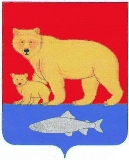 Администрация Карагинского муниципального районаП О С Т А Н О В Л Е Н И Е«26» марта 2024г.                                                                                                        № ____В соответствии с Федеральным Законом от 21.12.1994 № 68-ФЗ «О защите населения и территорий от чрезвычайных ситуаций природного и техногенного характера», постановлением Правительства Российской Федерации от 30.12.2003 № 794 «Об утверждении Положения о единой государственной системе предупреждения и ликвидации чрезвычайных ситуаций», Законом Камчатского края от 19.12.2008 № 198 «О защите населения и территории Камчатского края от чрезвычайных ситуаций природного и техногенного характера, постановлением Правительства Камчатского края от 03.10.2008 № 298-П «Об утверждении положения о Камчатской территориальной подсистеме единой государственной системы предупреждения и ликвидации чрезвычайных ситуаций», учитывая решение Комиссии по предупреждению и ликвидации чрезвычайных ситуаций и обеспечению пожарной безопасности Карагинского муниципального района (протокол от 26.03.2024 № 04), на основании информации от подразделения Министерства обороны России от 20.03.2024 № 3419/СО,ПОСТАНОВЛЯЮ:1. Ввести с 18.00 часов 01.04.2024 для органов управления и сил Карагинского районного звена Камчатской территориальной подсистемы единой государственной системы предупреждения и ликвидации чрезвычайных ситуаций режим Повышенной готовности. 2. Определить границы территории, на которой может возникнуть чрезвычайная ситуация: юго-западная часть Карагинского района. 3. Установить местный уровень реагирования. 4. Определить, что для проведения мероприятий по предупреждению чрезвычайной ситуации привлекаются силы и средства Карагинского пожарно-спасательного гарнизона, предприятий и организаций Карагинского муниципального района.5. Определить должностное лицо, ответственное за осуществление мероприятий по предупреждению чрезвычайной ситуации, в том числе за своевременное информирование Главного управления МЧС России по Камчатскому краю, Министерство по чрезвычайным ситуациям Камчатского края, руководителей предприятий и организаций, население на территории Карагинского муниципального района о введении режима Повышенной готовности. 6. ЕДДС Карагинского муниципального района:- довести полученный прогноз до глав муниципальных образований сельских поселений, Оссорской ПСЧ ПСО ФПС ГПС ГУ МЧС России по Камчатскому краю, предприятий и организаций Карагинского муниципального район;- довести информацию о вводе режима «Повышенная готовность» до глав муниципальных образований сельских поселений, Оссорской ПСЧ ПСО ФПС ГПС ГУ МЧС России по Камчатскому краю, предприятий и организаций Карагинского муниципального район;- организовать оповещение населения через операторов связи по сетям подвижной радиотелефонной связи (ПАО «МегаФон», ПАО «МТС», ПАО «ВымпелКом»).- во взаимодействии с главами муниципальных образований сельских поселений организовать постоянное уточнение информации и развитии обстановки на территории сельских поселений Карагинского муниципального района;- осуществлять контроль выполнения превентивных мероприятий главами муниципальных образований сельских поселений, руководителями организаций, объектов экономики, здравоохранения, образования, потенциально опасных объектов, готовности сил и средств постоянной готовности к ликвидации последствий неблагоприятных погодных условий.7. Постановление вступает в силу с момента опубликования. Действие настоящего постановления распространяется на правоотношения, возникшие с 18.00 часов 01.04.2024. 8. Контроль за соблюдением настоящего постановления возложить на начальника отдела по делам ГО и ЧС администрации Карагинского муниципального района.Глава Карагинского муниципального района                                                                                           В.Н. ГавриловСогласовано:Правовой отдел                                                                                                          Н.А. ЩербинаИсп. Захарова Н.В.Рассылка ГО и ЧС, ЕДДС, Аппарат«О введении режима функционирования «Повышенная готовность» для органов управления и сил Карагинского районного звена Камчатской территориальной подсистемы РСЧС 